برنامج مراقب الدوام الافتراضي + ساعة بصمة الوجه IF3000  الجديدةيعني 540$شامل الضريبة بدل 1080$بادر بالاتصال الآن  الكمية محدودة 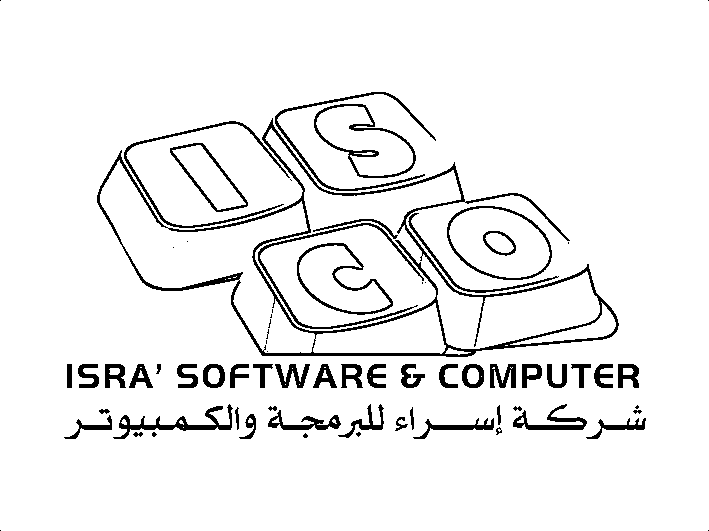 شركة إسراء للبرمجة والكمبيوترنابلسرام اللهالخليل (شركة تمكين)قلقيلية (شركة كومباكت)092373001022952461022297722092941776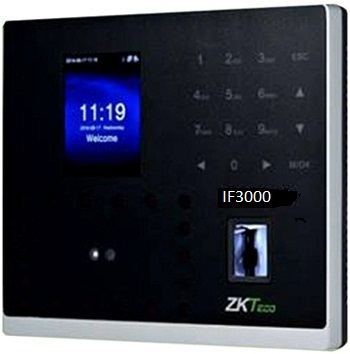 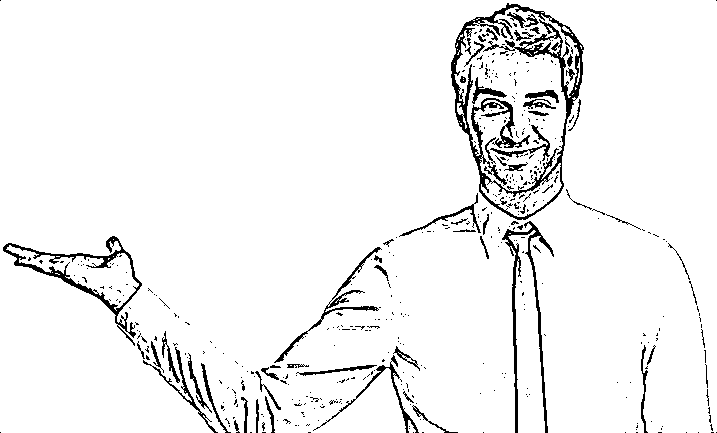 ميزات مراقب الدوام الإفتراضيميزات مراقب الدوام الإفتراضيميزات مراقب الدوام الإفتراضيميزات مراقب الدوام الإفتراضيميزات مراقب الدوام الإفتراضيميزات مراقب الدوام الإفتراضيمعالجة بيانات وملفات الموظفين تعريف الأقسام والاستعلام عن بيانات الموظفين والحركات حسب القسم تعريف ومعالجة فترات دوام الموظفين سحب ومعالجة حركات دوام الموظفين كما وردت من ساعة الدواممعالجة بيانات وملفات الموظفين تعريف الأقسام والاستعلام عن بيانات الموظفين والحركات حسب القسم تعريف ومعالجة فترات دوام الموظفين سحب ومعالجة حركات دوام الموظفين كما وردت من ساعة الدواممعالجة بيانات وملفات الموظفين تعريف الأقسام والاستعلام عن بيانات الموظفين والحركات حسب القسم تعريف ومعالجة فترات دوام الموظفين سحب ومعالجة حركات دوام الموظفين كما وردت من ساعة الدوامالتقارير الاجمالية والتفصيلية لمراقبة ومتابعة حركات دوام الموظفين حسب ساعة الدوام الالكترونيةمراقبة بيانات حركات ساعة الدوام قبل وبعد تعديل بيانات هذه الحركات من قبل شؤون الموظفين.التقارير الاجمالية والتفصيلية لمراقبة ومتابعة حركات دوام الموظفين حسب ساعة الدوام الالكترونيةمراقبة بيانات حركات ساعة الدوام قبل وبعد تعديل بيانات هذه الحركات من قبل شؤون الموظفين.التقارير الاجمالية والتفصيلية لمراقبة ومتابعة حركات دوام الموظفين حسب ساعة الدوام الالكترونيةمراقبة بيانات حركات ساعة الدوام قبل وبعد تعديل بيانات هذه الحركات من قبل شؤون الموظفين.مواصفات ساعة الدوام (IF3000)	مواصفات ساعة الدوام (IF3000)	مواصفات ساعة الدوام (IF3000)	مواصفات ساعة الدوام (IF3000)	مواصفات ساعة الدوام (IF3000)	مواصفات ساعة الدوام (IF3000)	تعمل بنظام البصمة و نظام بصمة الوجهامكانية التوصيل من خلال الشبكة TCP/IPتستوعب حتى ,0003 بصمة مختلفة.تخزن حتى ,000100 حركة دوام مختلفةمخرج USB لتخزين بيانات الدوام على فلاش خارجية تعمل بنظام البصمة و نظام بصمة الوجهامكانية التوصيل من خلال الشبكة TCP/IPتستوعب حتى ,0003 بصمة مختلفة.تخزن حتى ,000100 حركة دوام مختلفةمخرج USB لتخزين بيانات الدوام على فلاش خارجية تعمل بنظام البصمة و نظام بصمة الوجهامكانية التوصيل من خلال الشبكة TCP/IPتستوعب حتى ,0003 بصمة مختلفة.تخزن حتى ,000100 حركة دوام مختلفةمخرج USB لتخزين بيانات الدوام على فلاش خارجية تحتوى على بطارية شحن داخلية في حال انقطاع الكهرباء (Backup battery)التعليمات الصوتية باللغة العربية شاشات الاعدادات والتحكم باللغة العربيةتحتوى على بطارية شحن داخلية في حال انقطاع الكهرباء (Backup battery)التعليمات الصوتية باللغة العربية شاشات الاعدادات والتحكم باللغة العربيةتحتوى على بطارية شحن داخلية في حال انقطاع الكهرباء (Backup battery)التعليمات الصوتية باللغة العربية شاشات الاعدادات والتحكم باللغة العربيةنابلسنابلسرام اللهالخليل (شركة تمكين)الخليل (شركة تمكين)قلقيلية (شركة كومباكت)092373001092373001022952461022297722022297722092941776